О признании утратившими силу отдельных решений Совета депутатов Юго-Камского сельского поселения Пермского муниципального района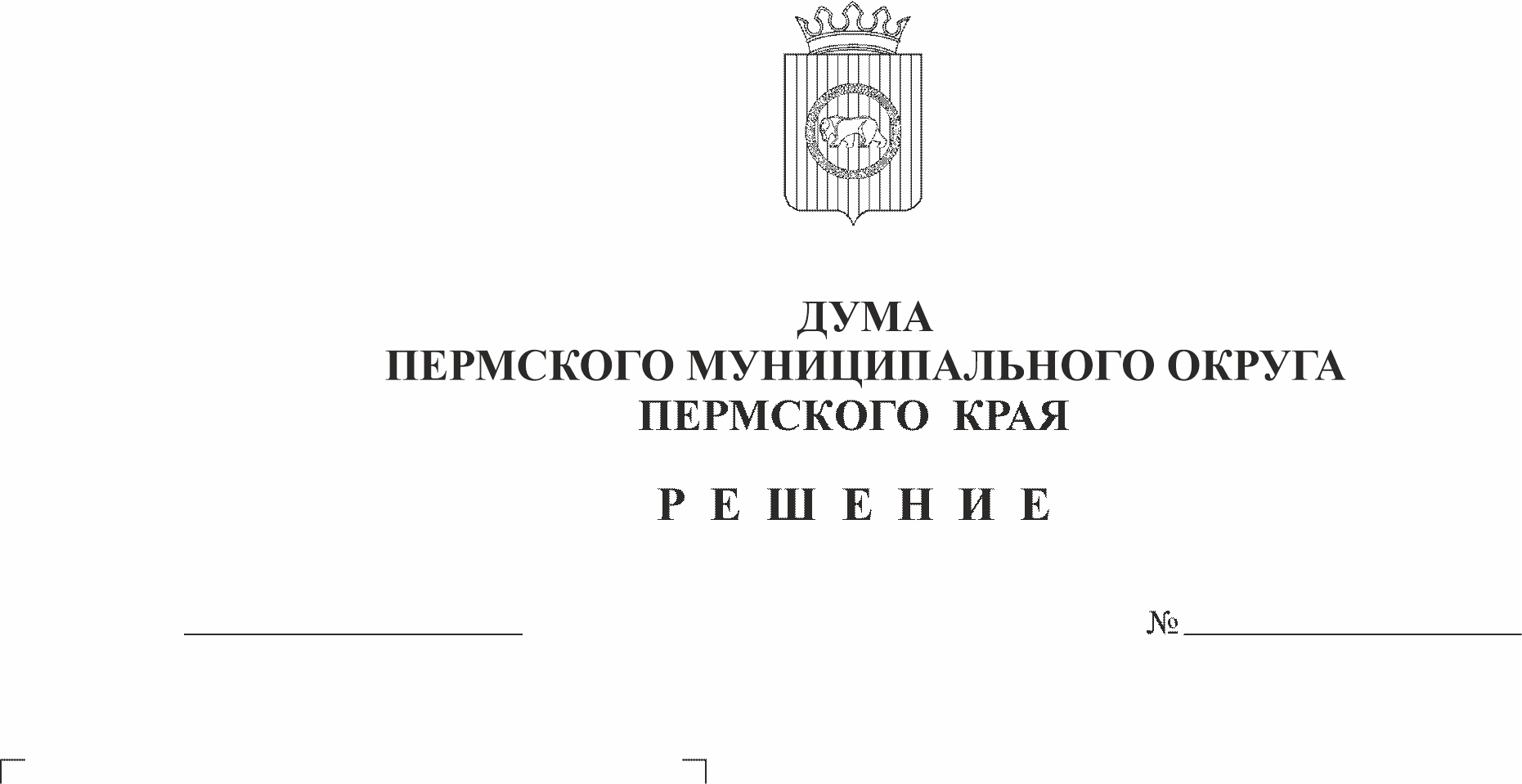 В соответствии с частью 1 статьи 8 Закона Пермского края от 29 апреля 2022 г. № 75-ПК «Об образовании нового муниципального образования Пермский муниципальный округ Пермского края», с пунктом 1 части 2 статьи 25 Устава Пермского муниципального округа Пермского края, Дума Пермского муниципального округа Пермского края РЕШАЕТ:1. Признать утратившими силу решения Совета депутатов 	Юго-Камского сельского поселения Пермского муниципального района согласно приложению к настоящему решению.2. Опубликовать (обнародовать) настоящее решение в бюллетене муниципального образования «Пермский муниципальный округ» и разместить на официальном сайте Пермского муниципального округа в информационно-телекоммуникационной сети Интернет (www.permraion.ru).3. Настоящее решение вступает в силу со дня его официального опубликования.Председатель ДумыПермского муниципального округа                                                  Д.В. ГордиенкоГлава муниципального округа –глава администрации Пермскогомуниципального округа                                                                          В.Ю. ЦветовПриложение  к  решению Думы Пермского муниципального округа Пермского края от 24.08.2023 № 223ПЕРЕЧЕНЬрешений Совета депутатов Юго-Камского сельского поселения Пермского муниципального района, подлежащих признанию утратившими силуРешения Совета депутатов Юго-Камского сельского поселения:от 21 октября 2005 г. № 6 «О постоянных комиссиях Думы Юго-Камского городского поселения»;от 21 октября 2005 г. № 9 «О конкурсе на замещение должности главы администрации Юго-Камского городского поселения»;от 24 ноября 2005 г. № 24 «Об утверждении положения о порядке управления и распоряжения муниципальной собственностью Юго-Камского городского поселения»;от 8 декабря 2005 г. № 29 «Об утверждении положения о бюджетном процессе Юго-Камского городского поселения»;от 8 декабря 2005 г. № 36 «Об утверждении положения о порядке формирования и подготовки муниципального резерва кадров муниципальных служащих администрации в Юго-Камском городском поселении»;от 8 декабря 2005 г. № 37 «Об утверждении положения о порядке создания, реорганизации и ликвидации муниципальных учреждений»;от 16 декабря 2005 г. № 40 «Об утверждении регламента Думы Юго-Камского городского поселения»;от 27 декабря 2005 г. № 43 «Об утверждении положения о премировании по результатам работы муниципальных служащих»;от 27 декабря 2005 г. № 44 «О введении надбавок за выслугу лет к должностному окладу работников, занимающих должности, не отнесенные к муниципальным должностям, и осуществляющих техническое обеспечение деятельности органов местного самоуправления»;от 27 декабря 2005 г. № 45 «Об утверждении положения о порядке установления надбавки за особые условия муниципальной службы»;от 31 января 2005г. № 51 «Об утверждении положения об оплате труда работникам, занимающим должности, не отнесенные к муниципальным должностям, и осуществляющим техническое обеспечение деятельности органов местного самоуправления»;от 31 января 2005 г. № 52 «Об утверждении положения о премировании по результатам работы рабочих администрации и работников, занимающих должности, не отнесенные к муниципальным должностям»;от 28 февраля 2006 г. № 60 «Об утверждении положения «О порядке регулирования цен и тарифов органами местного самоуправления»;от 28 марта 2006 г. № 65 «Об утверждении положения «Об администрации Юго-Камского городского поселения»;от 28 марта 2006 г. № 66 «Об аренде муниципального имущества»;от 28 марта 2006 г. № 68 «Об утверждении положения о присвоении звания «Почетный гражданин юго-камского городского поселения»;от 26 апреля 2006 г. № 74 «О содержании муниципального образования «Юго-камское городское поселение»;от 26 апреля 2006 г. № 79 «О символике муниципального образования «Юго-Камское городское поселение»;от 30 мая 2006 г. № 83 «Об утверждении положения о правотворческой инициативе граждан муниципального образования «Юго-Камское городское поселение»;от 30 мая 2006 г. № 84 «Об утверждении положения об опросе граждан на территории муниципального образования «Юго-Камское городское поселение»;от 30 мая 2006 г. № 89 «Об освобождении от налога на землю»;от 30 мая 2006 г. № 91 «Об организации закупок товаров (работ, услуг) для муниципальных нужд»;от 3 августа 2006 г. № 98 «Об утверждении благодарственного письма главы Юго-Камского городского поселения»;от 3 октября 2006 г. № 101 «О внесении изменений и дополнений в положение об опросе граждан на территории муниципального образования «Юго-Камское городское поселение», утвержденное решением думы от 30.05.2006 n 84»;от 3 октября 2006 г. № 105 «Об утверждении положения об оплате труда муниципальных служащих»;от 3 октября 2006 г. № 109 «Об утверждении положения о порядке назначения и проведения собраний граждан»;от 3 октября 2006 г. № 106 «О внесении дополнений в структуру администрации Юго-Камского городского поселения»;от 3 октября 2006 г. № 108 «Об утверждении положения о порядке назначения и проведения конференции граждан (собрания делегатов»;от 24 ноября 2006 г. № 122 «Об утверждении положения "О порядке предоставления согласия на продажу движимого муниципального имущества»;от 28 декабря 2006 г. № 133 «Об утверждении платы за содержание и ремонт помещения и нормативов потребления коммунальных услуг»;от 30 января 2007 г. № 140 «Об утверждении положения об условиях оплаты труда руководителей муниципальных учреждений муниципального образования юго-камское городское поселение»;от 9 апреля 2007 г. № 146 «Об утверждении положения о формировании и ведении единого реестра муниципальной собственности юго-камского городского поселения»;от 5 июля 2007 г. № 150 «Об утверждении системы нормативно-правовых актов Юго-Камского городского поселения»;от 5 июля 2007 г. № 151 «Об утверждении положения о порядке подготовки, рассмотрения, принятия, подписания и опубликования (обнародования) правовых актов Юго-Камского городского поселения»;от 5 июля 2007 г. № 154 «Об утверждении положения о порядке закрепления имущества за муниципальными учреждениями, структурными подразделениями, организациями на праве оперативного управления»;от 6 сентября 2007 г. № 165 «О внесении дополнений и изменений в решение думы Юго-Камского городского поселения от 28.03.2006 n 66 "Об аренде муниципального имущества»;от 6 сентября 2007 г. № 166 «О внесении изменений в решение думы от 19.12.2006 n 130 «Об утверждении положения о приватизации муниципального имущества»;от 8 ноября 2007 г. № 172 «Об утверждении положения о бюджетном процессе в Юго-Камском городском поселении»;от 28 декабря 2007 г. №180 «Об утверждении положения об административной комиссии Юго-Камского городского поселения»;от 28 декабря 2007 г. № 182 «Об утверждении положения о порядке обмена жилого помещения по договору социального найма на жилую площадь меньшего размера взамен занимаемого жилого помещения»;от 28 декабря 2007 г. № 184 «Об утверждении структуры администрации Юго-Камского городского поселения»;от 31 января 2008 г. № 186 «Об утверждении размера платы за содержание и текущий ремонт жилого помещения»;от 31 марта 2008 г. № 191 «О внесении изменений в решение думы от 06.09.2007 n 166 «О внесении изменений в решение думы от 19.12.2006 n 130 «Об утверждении положения о приватизации муниципального имущества»;от 31 марта 2008 г. № 192 «О внесении изменений в решение думы от 19.12.2006 n 130 «Об утверждении положения о приватизации муниципального имущества»;от 21 октября 2008 г. № 6 «Об утверждении положения о порядке опубликования (обнародования) муниципальных правовых актов Юго-Камского сельского поселения»;от 2 марта 2009 г. № 34 «О распространении действия решений думы юго-камского городского поселения, о внесении изменений и дополнений в решения думы Юго-Камского городского поселения»;от 2 марта 2009 г. № 39 «Об утверждении положения о проведении аттестации муниципальных служащих администрации Юго-Камского сельского поселения»;от 16 апреля 2009 г. № 44 «Об утверждении положения «О порядке организации ритуальных услуг и содержания мест захоронений на территории Юго-Камского сельского поселения»;от 8 октября 2009 г. № 65 «О внесении изменений и дополнений в решение совета депутатов Юго-Камского сельского поселения от 16.04.2009 № 44 «Об утверждении положения «О порядке организации ритуальных услуг и содержания мест захоронений на территории Юго-Камского сельского поселения»;от 10 ноября 2009 г. № 69 «О реестре должностей муниципальной службы в Юго-Камском сельском поселении»;от 10 ноября 2009 г. № 70 «Об утверждении положения о контроле за исполнением правовых актов совета депутатов»;от 10 ноября 2009 г. № 72 «Об утверждении положения о порядке осуществления муниципального земельного контроля за использованием и охраной земель на территории Юго-Камского сельского поселения»;от 24 декабря 2009 г. № 77 «О бюджете муниципального образования Юго-Камское сельское поселение на 2010 год и плановый период 2011-2012 годов»;от 24 декабря 2009 г. № 78 «Об утверждении положения об имуществе казны юго-камского сельского поселения»;от 29 апреля 2010 г. № 98 «Об утверждении Положения об оплате труда выборных должностных лиц органов местного самоуправления Юго-Камского сельского поселения, осуществляющих свои полномочия на постоянной основе»;от 29 апреля 2010 г. № 100 «Об утверждении Положения об оплате труда служащих, замещающих должности, не отнесенные к должностям муниципальной службы, и осуществляющих техническое обеспечение деятельности органов местного самоуправления Юго-Камского сельского поселения»;от 29 апреля 2010 г. № 102 «Об утверждении Положения о системе оплаты труда работников рабочих профессий муниципальных бюджетных учреждений Юго-Камского сельского поселения»;от 29 апреля 2010 г. № 103 «Об утверждении Положения о системе оплаты труда работников муниципальных учреждений культуры Юго-Камского сельского поселения»;от 22 декабря 2010 г. № 136 «Об утверждении Программы социально-экономического развития муниципального образования «Юго-Камское сельское поселение» на 2011-2015 годы»;от 22 декабря 2010 г. № 137 «О бюджете муниципального образования Юго-Камское сельское поселение на 2011 год и плановый период 2012-2013 годов»;от 25 января 2011 г. №172 «Об установлении размера платы за содержание и текущий ремонт жилого помещения для нанимателей и собственников жилых помещений, которые не приняли решение о способе управления многоквартирным домом»;от 15 апреля 2011 г. № 157 «О внесении дополнений и изменений в решение Совета депутатов Юго-Камского сельского поселения от 22.12.2010г. № 137 «О бюджете муниципального образования Юго-Камское сельское поселение на 2011 год и плановый период 2012-2013 годов»;от 14 апреля 2011 г. № 158 «Об утверждении Комплексного инвестиционного плана развития поселка Юго-Камский»;от 16 июня 2011 г. № 163 «О внесении дополнений и изменений в решение Совета депутатов Юго-Камского сельского поселения»;от 16 июня 2011 г. № 165 «О внесении дополнений и изменений в решение Совета депутатов Юго-Камского сельского поселения от 22.12.2010г. № 137 «О бюджете муниципального образования Юго-Камское сельское поселение на 2011 год и плановый период 2012-2013 годов»;от 25 октября 2011 г. №173 «Об утверждении правил содержания домашних животных на территории Юго-Камского сельского поселения»;от 25 октября 2011 г. №174 «О внесении изменений в решение Совета депутатов Юго-Камского сельского поселения от 22.12.2010г. № 137 «О бюджете муниципального образования Юго- Камское сельское поселение на 2011 год и плановый период 2012-2013 годов»;от 29 февраля 2012 г. № 203 «Об утверждении Положения о денежном содержании муниципальных служащих органов местного самоуправления Юго-Камского сельского поселения»;от 27 марта 2012 г. №201 «Об утверждении Положения о порядке регистрации решений, принятых на местном референдуме Юго-Камского сельского поселения»;от 27 марта 2012 г. №212 «Об утверждении Порядка сбора и использования денежных средств самообложения граждан Юго-Камского сельского поселения»;от 11 мая 2012 г. № 216 «Об утверждении Порядков предоставления ежегодного дополнительного оплачиваемого отпуска работникам и муниципальным служащим с ненормированным рабочим (служебным) днем»;от 11 мая 2012 г. № 217 «О передаче части полномочий по со финансированию капитального ремонта автомобильных дорог общего пользования»;от 11 мая 2012 г. № 220 «О передаче части полномочий по организации библиотечного обслуживания населения»;от 30 мая 2012 г. № 224 «О передаче части полномочий по долевому финансированию инвестиционных проектов»;от 01 июня 2012 г. № 225 «О передаче части полномочий по долевому финансированию инвестиционного проекта»;от 12 октября 2012 г. № 245 «О протесте прокурора Пермского района на решение Совета депутатов Юго-Камского сельского поселения от 10.01.2012 № 192 «О передаче полномочий по выполнению полномочий по решению вопросов в области градостроительной деятельности»;от 03 декабря 2012 г. № 89 «О порядке создания, хранения, использования и восполнения резерва материальных ресурсов для ликвидации чрезвычайных ситуаций»;от 13 декабря 2012 г. № 254 «О протесте прокурора Пермского района на решение Совета депутатов Юго-Камского сельского поселения от 02.03.2009 № 40 «Об утверждении порядка проверки сведений граждан при поступлении на муниципальную службу и муниципальных служащих администрации Юго-Камского сельского поселения о доходах, об имуществе и обязательствах имущественного характера»;от 24 декабря 2012 г. № 256 «О бюджете муниципального образования Юго- Камское сельское поселение на 2013 год и плановый период 2014-2015 годов»;от 24 декабря 2012 г. № 257 «О внесении изменений в решение Совета депутатов Юго-Камского сельского поселения от 29.04.2010г. № 103 «Об утверждении Положения о системе оплаты труда работников муниципальных учреждений культуры Юго-Камского сельского поселения»;от 08 июля 2013 г. № 56 «Об утверждении порядка согласования распоряжения особо ценным движимым имуществом, закрепленным за автономными и бюджетными учреждениями Юго-Камского сельского поселения»;от 30 июля 2013 г. № 294 «О внесении изменений в решение Совета депутатов Юго-Камского сельского поселения от 29.02.2012 № 203 «Об утверждении Положения о денежном содержании муниципальных служащих органов местного самоуправления Юго-Камского сельского поселения»;от 30 июля 2013 г. №295 «О внесении изменений в решение Совета депутатов Юго-Камского сельского поселения от 29.04.2010 № 98 «Об утверждении Положения об оплате труда выборных должностных лиц органов местного самоуправления Юго-Камского сельского поселения, осуществляющих свои полномочия на постоянной основе»;от 30 июля 2013 г. № 296 «О внесении изменений в решение Совета депутатов Юго-Камского сельского поселения от 29.04.2010 № 100 «Об утверждении Положения об оплате труда служащих, замещающих должности, не отнесенные к должностям муниципальной службы, и осуществляющих техническое обеспечение деятельности органов местного самоуправления Юго-Камского сельского поселения»;от 30 июля 2013 г. № 297 «О внесении изменений в решение Совета депутатов Юго-Камского сельского поселения от 29.04.2010 № 102 «Об утверждении Положения о системе оплаты труда работников рабочих профессий муниципальных бюджетных учреждений Юго-Камского сельского поселения»;от 30 июля 2013 г. № 298 «О внесении изменений в решение Совета депутатов Юго-Камского сельского поселения от 29.04.2010 № 103 «Об утверждении Положения о системе оплаты труда работников муниципальных бюджетных учреждений культуры Юго-Камского сельского поселения»;от 20 августа 2013 г. № 300 «О внесении изменений в решение Совета депутатов Юго-Камского сельского поселения от 24.12.2012г. № 256 «О бюджете муниципального образования Юго-Камское сельское поселение на 2013 год и плановый период 2014-2015 годов»;от 24 октября 2013 г. № 6 «О внесении изменений в решение Совета депутатов Юго-Камского сельского поселения от 24.12.2012г. № 256 «О бюджете муниципального образования Юго-Камское сельское поселение на 2013 год и плановый период 2014-2015 годов»;от 29 октября 2013 г. № 9 «Об утверждении Порядка формирования и использования бюджетных ассигнований дорожного фонда Юго-Камского сельского поселения»;от 29 октября 2013 г. № 12 «Об утверждении Порядка возмездного приобретения недвижимого имущества (за исключением жилых помещений) в муниципальную собственность Юго-Камского сельского поселения»;от 28 ноября 2013 г. №14 «Об утверждении Положения о бюджетном процессе в Юго-Камском сельском поселении»;от 24 декабря 2013 г. № 35 «О бюджете муниципального образования Юго-Камское сельское поселение на 2014 год и плановый период 2015-2016 годов»;от 20 марта 2014 г. № 49 «О протесте прокурора и о внесении изменений в решение Совета депутатов Юго-Камского сельского поселения от 24.12.2013г. № 35 «О бюджете муниципального образования Юго-Камское сельское поселение на 2014 год и плановый период 2015-2016 годов»;от 20 марта 2014 г. № 50 «О внесении изменений в решение Совета депутатов Юго-Камского сельского поселения от 24.12.2013г. № 35 «О бюджете муниципального образования Юго-Камское сельское поселение на 2014 год и плановый период 2015-2016 годов»;от 15 апреля 2014 г. № 53 «О внесении изменений в решение Совета депутатов Юго-Камского сельского поселения от 24.12.2013г. № 35 «О бюджете муниципального образования Юго-Камское сельское поселение на 2014 год и плановый период 2015-2016 годов»;от 15 мая 2014 г. № 54 «Об утверждении Генерального плана Юго-Камского сельского поселения Пермского муниципального района Пермского края с генеральными планами для 7 населенных пунктов»;от 15 мая 2014 г. № 55 «Об утверждении Положения о предоставлении главой Юго-Камского сельского поселения сведений о доходах, об имуществе и обязательствах имущественного характера»;от 15 мая 2014 г. № 56 «Об утверждении Порядка проведения осмотров зданий, сооружений и выдачи рекомендаций об устранении выявленных в ходе таких осмотров нарушений на территории Юго-Камского сельского поселения»;от 15 мая 2014 г. № 59 «О внесении изменений в решение Совета депутатов Юго-Камского сельского поселения от 24.12.2013г. № 35 «О бюджете муниципального образования Юго-Камское сельское поселение на 2014 год и плановый период 2015-2016 годов»;от 10 июня 2014 г. № 63 «О внесении изменений в решение Совета депутатов Юго-Камского сельского поселения от 24.12.2013г. № 35 «О бюджете муниципального образования Юго-Камское сельское поселение на 2014 год и плановый период 2015-2016 годов»;от 31 июля 2014 г. № 67 «О внесении изменений в решение Совета депутатов Юго-Камского сельского поселения от 24.12.2013г. № 35 «О бюджете муниципального образования Юго-Камское сельское поселение на 2014 год и плановый период 2015-2016 годов»;от 31 июля 2014 г. № 66 «О внесении изменений в Программу социально-экономического развития муниципального образования «Юго-Камское сельское поселение» на 2011-2015 годы, утвержденную решением Совета депутатов от 22.12.2010 № 136»;от 24 декабря 2014 г. № 88 «О бюджете муниципального образования Юго-Камское сельское поселение на 2015 год и плановый период 2016-2017 годов»;от 24 декабря 2014 г. № 90 «О предоставлении налоговой льготы по земельному налогу организациям, учреждениям, осуществляющим деятельность в сфере образования на территории Юго-камского сельского поселения»;от 01 сентября 2015 г. № 148 «О внесении изменений в решение Совета депутатов Юго-Камского сельского поселения от 24.12.2014 № 88 «О бюджете муниципального образования Юго-Камское сельское поселение на 2015 год и плановый период 2016-2017 годов»;от 24 сентября 2015 г. № 149 «О внесении изменений в решение Совета депутатов Юго-Камского сельского поселения от 24.12.2014 № 88 «О бюджете муниципального образования Юго-Камское сельское поселение на 2015 год и плановый период 2016-2017 годов»;от 24 сентября 2015 г. № 151 «О внесении изменений в решение Совета депутатов от 15.05.2014 №55 «Об утверждении Положения о предоставлении главой Юго-Камского сельского поселения сведений о доходах, об имуществе и обязательствах имущественного характера»;от 13 октября 2015 г. № 152 «О внесении изменений в решение Совета депутатов Юго-Камского сельского поселения от 24.12.2014 № 88 «О бюджете муниципального образования Юго-Камское сельское поселение на 2015 год и плановый период 2016-2017 годов»;от 30 октября 2015 г. № 156 «О внесении изменений решение Совета депутатов Юго-Камского сельского поселения от 24.12.2014 № 88 «О бюджете муниципального образования Юго-сельское поселение на 2015 год и плановый период 2016-2017 годов»;от 24 декабря 2015 г. № 167 «О бюджете муниципального образования Юго-Камское сельское поселение на 2016 год и плановый период 2017-2018 годов»;от 25 февраля 2016 г. № 176 «О внесении изменений решение Совета депутатов Юго-сельского поселения от 24.12.2015 № 167 «О бюджете муниципального образования Юго-Камское сельское поселение на 2016 год и плановый период 2017-2018 годов»;от 27 апреля 2017 г. № 237 «Об утверждении Программы комплексного развития транспортной инфраструктуры Юго-Камского сельского поселения на 2016-2035 г.»;от 25 декабря 2017 г.  № 289 «О бюджете муниципального образования Юго-Камское сельское поселение на 2018 год и плановый период 2019-2020 годов»;от 04 апреля 2018 г. № 297 «О внесении изменений в решение Совета депутатов Юго-Камского сельского поселения от 25.12.2017 № 289 «О бюджете муниципального образования Юго-Камское сельское поселение на 2018 год и плановый период 2019-2020 годов»;от 26 апреля 2018 г. №306 «О внесении изменений в решение Совета депутатов Юго-Камского сельского поселения от 27.04.2017 № 237 «Об утверждении Программы комплексного развития транспортной инфраструктуры Юго-Камского сельского поселения на 2016-2035 гг.»;от 26 апреля 2018 г. №307 «О внесении изменений в решение Совета депутатов Юго-Камского сельского поселения от 25.12.2017 № 289 «О бюджете муниципального образования Юго- Камское сельское поселение на 2018 год и плановый период 2019-2020 годов»;от 06 июня 2018 г. № 313 «О внесении изменений в Устав муниципального образования «Юго-Камское сельское поселение», утвержденный решением Совета депутатов от 02.12.2008 № 19 (в редакции решения Совета депутатов от 04.12.2017 № 283)»;от 06 июня 2018 г. № 315 «О внесении изменений в решение Совета депутатов от 31.08.2017 № 264 «Об утверждении Правил благоустройства Юго-Камского сельского поселения»;от 12 июля 2018 г. №317 «Об утверждении Положения о порядке создания, реорганизации, изменения типа и ликвидации муниципальных учреждений Юго-Камского сельского поселения, утверждения уставов муниципальных учреждений Юго-Камского сельского поселения внесения в них изменений»;от 12 июля 2018 г. №321 «О внесении изменений в решение Совета депутатов Юго-Камского сельского поселения от 25.12.2017 № 289 «О бюджете муниципального образования Юго- Камское сельское поселение на 2018 год и плановый период 2019-2020 годов»;от 02 августа 2018 г. №322 «О внесении изменений в решение Совета депутатов Юго-Камского сельского поселения от 25.12.2017 № 289 «О бюджете муниципального образования Юго- Камское сельское поселение на 2018 год и плановый период 2019-2020 годов»;от 02 августа 2018 г. №323 «Об утверждении Порядка увольнения (освобождения от должности) лица, замещающего муниципальную должность в связи с утратой доверия»;от 18 апреля 2018 г. № 10 «О внесении изменений в решение Совета депутатов Юго-Камского сельского поселения от 25.12.2017 № 289 «О бюджете муниципального образования Юго- Камское сельское поселение на 2018 год и плановый период 2019-2020 годов»;от 13 ноября 2018 г. №14 «О повторном утверждении Положения о порядке проведения конкурса по отбору кандидатур на должность главы сельского поселения главы администрации Юго-Камского сельского поселения»;от 13 ноября 2018 г. № 18 «О внесении изменений в решение Совета депутатов Юго-Камского сельского поселения от 25.12.2017 № 289 «О бюджете муниципального образования Юго- Камское сельское поселение на 2018 год и плановый период 2019-2020 годов»от 22 января 2019 г. № 32 «О протесте прокурора и о внесении изменений в решение Совета депутатов Юго-Камского сельского поселения от 13.11.2018 № 14 «О повторном утверждении Положения о порядке проведения конкурса по отбору кандидатур на должность главы сельского поселения – главы администрации Юго-Камского сельского поселения»от 22 января 2019 г. № 33 «Об установлении минимального и максимального размера земельного участка, предоставляемого многодетным семьям в собственность бесплатноот 28 февраля 2019 г. № 37 «О внесении изменений в решение Совета депутатов Юго-Камского сельского поселения от 27.12.2018 № 27 «О бюджете муниципального образования Юго-Камское сельское поселение на 2019 год и плановый период 2020-2021 годов»;от 28 февраля 2019 г. № 38 «Об утверждении Положения о порядке и условиях приватизации муниципального имущества»;от 28 февраля 2019 г. №39 «Об утверждении Положения об организации конкурса на замещение вакантной должности руководителя муниципального учреждения (муниципального предприятия) Юго-Камского сельского поселения»;от 28 марта 2019 г. № 43 «О внесении изменений в решение Совета депутатов Юго-Камского сельского поселения от 27.12.2018 № 27 «О бюджете муниципального образования Юго-Камское сельское поселение на 2019 год и плановый период 2020-2021 годов»;от 14 мая 2019 г. №47 «О внесении изменений в решение Совета депутатов Юго-Камского сельского поселения от 27.12.2018 № 27 «О бюджете муниципального образования Юго- Камское сельское поселение на 2019 год и плановый период 2020-2021 годов»;от 23 мая 2019 г. №49 «О внесении изменений в решение Совета депутатов Юго-Камского сельского поселения от 27.12.2018 № 27 «О бюджете муниципального образования Юго-Камское сельское поселение на 2019 год и плановый период 2020-2021 годов»;от 17 октября 2019 № 63 «О внесении изменений в решение Совета депутатов Юго-Камского сельского поселения от 27.12.2018 № 27 «О бюджете муниципального образования Юго-Камское сельское поселение на 2019 год и плановый период 2020-2021 годов»;от 14 ноября 2019 г. № 70 «О внесении изменений в решение Совета депутатов Юго-Камского сельского поселения от 27.12.2018 № 27 «О бюджете муниципального образования Юго-Камское сельское поселение на 2019 год и плановый период 2020-2021 годов»;от 28 ноября 2019 г. № 75 «О бюджете муниципального образования Юго-Камское сельское поселение на 2020 год и плановый период 2021-2022 годов (1 чтение)»;от 19 марта 2020 г. № 94 «О внесении изменений в решение Совета депутатов Юго-Камского сельского поселения от 27.12.2019 № 85 «О бюджете муниципального образования Юго-Камское сельское поселение на 2020 год и плановый период 2021-2022 годов»;от 09 апреля 2020 г. № 97 «О внесении изменений в решение Совета депутатов Юго-Камского сельского поселения от 27.12.2019 № 85 «О бюджете муниципального образования Юго-Камское сельское поселение на 2020 год и плановый период 2021-2022 годов»;от 09 апреля 2020 г. № 98 «О передаче части полномочий по решению вопросов местного значения»;от 18 мая 2020 г. № 99 «О внесении изменений в решение Совета депутатов Юго-Камского сельского поселения от 27.12.2019 № 85 «О бюджете муниципального образования Юго- Камское сельское поселение на 2020 год и плановый период 2021-2022 годов»;от 18 мая 2020 г. № 100 «О передаче части полномочий по решению вопросов местного значения»;от 10 июня 2020 г. №103 «О внесении изменений в решение Совета депутатов Юго-Камского сельского поселения от 27.12.2019 № 85 «О бюджете муниципального образования Юго- Камское сельское поселение на 2020 год и плановый период 2021-2022 годов»;от 10 июня 2020 г. №104 «О передаче части полномочий по решению вопросов местного значения»;от 14 мая 2021 г. № 135 «О передаче части полномочий по решению вопросов местного значения»;от 14 мая 2021 г. № 131 «О внесении изменений в решение Совета депутатов Юго-Камского сельского поселения от 18.12.2020 № 127 «О бюджете муниципального образования Юго- Камское сельское поселение на 2021 год и плановый период 2022-2023 годов»;от 14 мая 2021 г. № 133 «О передаче части полномочий по осуществлению мероприятий по профилактике терроризма и экстремизма и защиты от ЧС»;от 14 мая 2021 г. № 134 «О передаче части полномочий по решению вопросов местного значения»;от 14 мая 2021 г. № 136 «О передаче части полномочий по решению вопросов местного значения»;от 14 мая 2021 г. № 137 «О внесении изменений в решение Совета депутатов Юго-Камского сельского поселения от 31.08.2017 № 264 «Об утверждении Правил благоустройства Юго-Камского сельского поселения» (в редакции от 26.04.2018 № 303)»;от 27 мая 2021 г. № 139 «О внесении изменений в решение Совета депутатов Юго-Камского сельского поселения от 18.12.2020 № 127 «О бюджете муниципального образования Юго- Камское сельское поселение на 2021 год и плановый период 2022-2023 годов»;от 22 июля 2021 г. № 141 «О внесении изменений в решение Совета депутатов Юго-Камского сельского поселения от 18.12.2020 № 127 «О бюджете муниципального образования Юго- Камское сельское поселение на 2021 год и плановый период 2022-2023 годов»;от 28 октября 2021 г. № 150 «О внесении изменений в решение Совета депутатов Юго-Камского сельского поселения от 18.12.2020 № 127 «О бюджете муниципального образования Юго- Камское сельское поселение на 2021 год и плановый период 2022-2023 годов»;от 28 октября 2021 г. №153 «О передаче части полномочий по решению вопросов местного значения»;от 28 октября 2021 г. № 154 «Об отмене решения Совета депутатов Юго-Камского сельского поселения от 19.03.2020 № 95 «О передаче части полномочий по решению вопросов местного значения»;от 28 октября 2021 г. №155 «О передаче части полномочий по решению вопросов местного значения»;от 26 ноября 2021 г. №157 «О бюджете муниципального образования Юго-Камское сельское поселение на 2022 год и плановый период 2023-2024 годов»;от 26 ноября 2021 г. № 160 «О внесении изменений в решение Совета депутатов Юго-Камского сельского поселения от 28.11.2013 №14 «Об утверждении Положения о бюджетном процессе в Юго-Камском сельском поселении» (в редакции решения Совета депутатов от 27.12.2018 № 26)»;от 23 декабря 2021 г. № 161 «О внесении изменений в решение Совета депутатов Юго- Камского сельского поселения от 18.12.2020 № 127 «О бюджете муниципального образования Юго- Камское сельское поселение на 2021 год и плановый период 2022-2023 годов»;от 23 декабря 2021 г. № 162 «О бюджете муниципального образования Юго-Камское сельское поселение на 2022 год и плановый период 2023-2024 годов»;от 23 декабря 2021 г. № 163 «О внесении изменений в решение Совета депутатов Юго-Камского сельского поселения от 29.02.2012 № 203 «Об утверждении Положения о денежном содержании муниципальных служащих органов местного самоуправления Юго-Камского сельского поселения» (в редакции решения Совета депутатов от 26.11.2020 № 124)»;от 31 марта 2022 г. № 166 «О внесении изменений в решение Совета депутатов Юго- Камского сельского поселения от 23.12.2021 № 162 «О бюджете муниципального образования Юго- Камское сельское поселение на 2022 год и плановый период 2023-2024 годов»;от 31 марта 2022 г. № 167 «О передаче части полномочий по вопросам организации благоустройства территории поселения в части реализации федерального проекта «Формирование комфортной городской среды»;от 31 марта 2022 г. № 168 «О внесении изменений в решение Совета депутатов Юго-Камского сельского поселения от 29.04.2010 № 100 «Об утверждении Положения об оплате труда служащих, замещающих должности, не отнесенные к должностям муниципальной службы, и осуществляющих техническое обеспечение деятельности органов местного самоуправления Юго-Камского сельского поселения (в редакции решения Совета депутатов от 26.11.2020 № 123)»;от 19 мая 2022 г. № 169 «О внесении изменений в решение Совета депутатов Юго-Камского сельского поселения от 23.12.2021 № 162 «О бюджете муниципального образования Юго-Камское сельское поселение на 2022 год и плановый период 2023-2024 годов»;от 02 июня 2022 г. № 172 «О внесении изменений в решение Совета депутатов Юго-Камского сельского поселения от 23.12.2021 № 162 «О бюджете муниципального образования Юго-Камское сельское поселение на 2022 год и плановый период 2023-2024 годов»;от 12 июля 2022 г. № 176 «О внесении изменений в решение Совета депутатов Юго-Камского сельского поселения от 23.12.2021 № 162 «О бюджете муниципального образования Юго-Камское сельское поселение на 2022 год и плановый период 2023-2024 годов».